ΘΕΜΑ: Στελέχωση Ομάδας  ΚΑΡΠΑ Γενικού Νοσοκομείου Χανίων Παρασκευή   20/10/23Για Αναισθησιολόγους ιατρούς, Νοσηλευτές τηλ: 626Για Εφημερεύων Νοσηλευτή τηλ: 6985199133							Η Δ/ΝΤΡΙΑ ΝΟΣΗΛΕΥΤΙΚΗΣ ΥΠΗΡΕΣΙΑΣ									ΚΑΜΗΛΑΚΗ ΕΛΒΙΡΑ				       ΕΛΛΗΝΙΚΗ ΔΗΜΟΚΡΑΤΙΑ          ΥΠΟΥΡΓΕΙΟ ΥΓΕΙΑΣ7η ΥΓΕΙΟΝΟΜΙΚΗ ΠΕΡΙΦΕΡΕΙΑ-ΚΡΗΤΗΣ              ΓΕΝΙΚΟ ΝΟΣΟΚΟΜΕΙΟ ΧΑΝΙΩΝ                                  ‘Ο ΑΓΙΟΣ ΓΕΩΡΓΙΟΣ’                          ΓΡΑΦΕΙΟ ΝΟΣΗΛΕΥΤΙΚΗΣ ΥΠΗΡΕΣΙΑΣ                            ΕΛΛΗΝΙΚΗ ΔΗΜΟΚΡΑΤΙΑ          ΥΠΟΥΡΓΕΙΟ ΥΓΕΙΑΣ7η ΥΓΕΙΟΝΟΜΙΚΗ ΠΕΡΙΦΕΡΕΙΑ-ΚΡΗΤΗΣ              ΓΕΝΙΚΟ ΝΟΣΟΚΟΜΕΙΟ ΧΑΝΙΩΝ                                  ‘Ο ΑΓΙΟΣ ΓΕΩΡΓΙΟΣ’                          ΓΡΑΦΕΙΟ ΝΟΣΗΛΕΥΤΙΚΗΣ ΥΠΗΡΕΣΙΑΣ                     Χανιά    20/10/23ΠΡΟΣ  ΔιοικητήΑναπληρωτή ΔιοικητήΔιευθυντή Ιατρικής ΥπηρεσίαςΤμήμα ΠοιότηταςΚΟΙΝΟΠΟΙΗΣΗ: Τμήμα ΠληροφορικήςΤηλεφωνικό ΚέντροΥπεύθυνο Ασφαλείας ΠΡΟΣ  ΔιοικητήΑναπληρωτή ΔιοικητήΔιευθυντή Ιατρικής ΥπηρεσίαςΤμήμα ΠοιότηταςΚΟΙΝΟΠΟΙΗΣΗ: Τμήμα ΠληροφορικήςΤηλεφωνικό ΚέντροΥπεύθυνο Ασφαλείας 7-33-1111-7ΑναισθησιολόγοςΑποστολάκη Στ.Αποστολάκη Στ.Αποστολάκη Στ.ΚαρδιολόγοςΚαυκαλά Κρ.Καυκαλά Κρ.Καυκαλά Κρ.Νοσηλ Αναισθησιολογικού Κουτσουράκη Αγγ.Βλαχοπούλου Σόν.Βλαχοπούλου Σόν.Εφημερ. ΝοσηλευτήςΑλεξανδράκη Μοσχοβ.Ξυδάκη Ευαγ.Καρτεράκης  Ιωάν.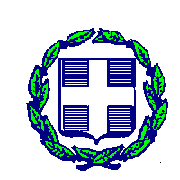 